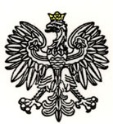 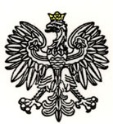 Warszawa, 02.05.2023 r.  Dotyczy: .postępowania o  udzielenie  zamówienia publicznego w trybie przetargu nieograniczonego pn.: Świadczenie usług telekomunikacyjnych w zakresie usług telefonii komórkowej, nr ref.: WZP-685/23/45/Ł. Wydział Zamówień Publicznych KSP, działając w imieniu Zamawiającego, 
na podstawie art. 135 ust. 5 i 6 z dnia 11 września 2019 r. Prawo zamówień publicznych 
(t. j. Dz. U. z 2022 r. poz. 1710, ze zm.) uprzejmie informuje o treści wniosku o wyjaśnienie treści Specyfikacji Warunków Zamówienia (SWZ) i udzielonej przez Zamawiającego odpowiedzi.Pytanie nr 1 Po analizie pytań i odpowiedzi, Wykonawca zwraca się z prośbą o zmianę terminu składania ofert na dzień 09.05 z uwagi na spełnienie wszystkich wymogów związanych z wymaganiami technicznymi tego postępowania.Odpowiedź na pytanie nr 1:Zamawiający informuje, że podtrzymuje postanowienia SWZ w zakresie terminu składnia i otwarcia ofert. Odpowiedzi na pytania do treści SWZ są wiążące dla stron i muszą być uwzględnione 
w składanych ofertach. Podpis na oryginale:\-\ Marta Gawracz